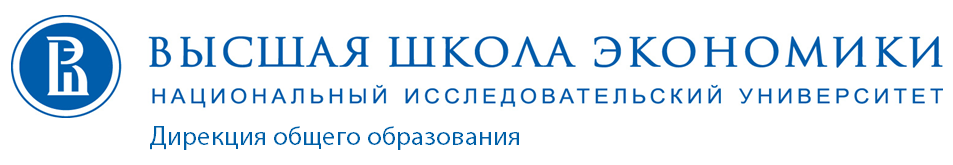 Руководителям партнерских школ НИУ ВШЭАкадемия старшеклассников11-17 августа 2018 годаМодуль МатематикаМодуль ИнформатикаУважаемые коллеги!Дирекция общего образования национального исследовательского университета «Высшая школа экономики» приглашает учащихся и учителей партнерских школ принять участие в очной сессии Академии старшеклассников (образовательные модули математика, информатика), которая пройдет 11-17 августа  2018 г.  в УЦ НИУ ВШЭ «Вороново». О ПРОГРАММЕУчастники программы: учащиеся 9-10 классов и учителя партнерских школ НИУ ВШЭпреподаватели и студенты НИУ ВШЭФормат мероприятия: образовательный интенсив  (7 дней)Форма участия: школьная команда (учитель и учащиеся), 5 человекПрограмма  и условия участия в образовательном модуле МАТЕМАТИКА«Ключевые идеи решения задач олимпиадного характера ЕГЭ».https://www.hse.ru/secondary/modulemath Программа  и условия участия в образовательном модуле ИНФОРМАТИКА«Проектное и олимпиадное программирование С++ в школе»https://www.hse.ru/secondary/modulecomp Срок подачи заявки: до 20 мая 2018 (заявка заполняется на сайте)Благодарим за сотрудничество и ждем Ваших заявок!Дирекции общего образования                                                 Руководитель проектаВасиленко Галина Николаевна 8-495-772-95-90 доб. 1278189054963358e-mail:gvasilenko@hse.ru